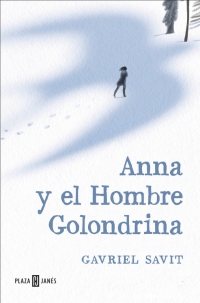 Lunes 22 de MayoA las 18 horas“Anna y el Hombre Golondrina”  Hay libros que te pasan completamente desapercibidos hasta que alguien te habla de ellos o hasta que te ofrecen su lectura. Y ese libro, cuya portada y título no te dijeron nada, despierta tu interés al leer la sinopsis, esa a la que ni te acercaste. Algo así me ocurrió con “Anna y el Hombre Golondrina”, la novela de la que hoy os traigo mis impresiones.Cracovia, 1939. Un millón de soldados en marcha y mil perros ladrando. No es lugar para crecer.Anna tiene solo siete años el día en que los alemanes se llevan a su padre, profesor de lingüística, durante la purga de intelectuales en Polonia. Está sola cuando se encuentra con el Hombre Golondrina, un astuto embaucador, alto y extraño, con más de un as en la manga, un impostor que logra que incluso los soldados con los que se cruza solo vean lo que él quiere que vean.El Hombre Golondrina no es el padre de Anna -ella lo sabe de sobra-, pero también sabe que, como su padre, está en peligro y que, como su padre, tiene un don para las lenguas: habla polaco, ruso, alemán, yiddish e incluso el lenguaje de los pájaros. Cuando el misterioso individuo consigue que una bella y brillante golondrina se pose en su mano para que Anna deje de llorar, la niña se queda embelesada. Y decide seguirlo adonde vaya.A lo largo de su viaje Anna y el Hombre Golondrina esquivarán bombas y soldados e incluso harán amigos. Pero en un mundo que se ha vuelto loco todo puede constituir un peligro. Incluso el Hombre Golondrina.Mi opinión: Un día, la existencia de Anna, una niña de siete años, cambia para siempre. Cuando su padre la deja al cuidado de un amigo para acudir a una reunión en la universidad en la que da clases ninguno de los dos sospecha que nunca volverán a verse. Ni saben que, el que creían amigo, terminará dejando a la niña abandonada en la calle, sola, hasta que se cruza en su camino el Hombre Golondrina, con quien iniciará un viaje que no solo la llevará por distintos lugares de Polonia, su país, en plena Segunda Guerra Mundial, sino que supondrá también un viaje iniciático hacia una vida adulta que llega demasiado pronto para una niña que no entiende qué ha podido ocurrir y que se ve abocada a acompañar en su peregrinar a ese hombre del que nunca conocerá su nombre, pero con el que se siente segura y que le enseñará lecciones de vida que nunca olvidará.Anna y el Hombre Golondrina  no es una novela sobre la guerra, o al menos no es solo eso, es una novela sobre la supervivencia y sobre la amistad y todo ello visto con la mirada inocente de una niña, lo que confiere cierta dulzura a una historia tan dura como la que nos cuenta un narrador en tercera persona siempre desde el punto de vista de Anna. Es desde esa inocencia como conoceremos los crudos hechos de la guerra y nos adentraremos en una novela llena de magia y emociones.Haciendo gala de una prosa elegante, exquisita y muy adjetivada y en la que la narración predomina sobre el diálogo,  Gavriel Savit nos ofrece una historia sencilla llena de emociones y lecciones que invitan una y otra vez a la reflexión. El estilo del autor me ha parecido muy rico en detalles, pero a la vez fácil de leer, creando una atmósfera envolvente para una historia que me ha puesto un nudo en la garganta más de una vez. Del mismo modo que recrea emociones, recrea también paisajes y escenarios a los que nos lleva de la mano para transitar parajes nevados, donde no crece nada que poder llevarse a la boca, parajes donde pasaremos hambre y viviremos el horror de la sinrazón de la guerra, pero también pasearemos por valles donde la primavera, a pesar de todo, brota cada año.Además de esa magnífica ambientación, "Anna y el Hombre Golondrina" se basa principalmente en la fuerza de sus dos protagonistas. De la dulzura e inocencia de Anna ya os he hablado y frente a ella encontramos a ese hombre sin nombre, una persona de contrastes que tiene un lado oscuro, pero al que se le adivina una ternura infinita y un dolor oculto que el lector intentará descubrir.Una novela que casi tiene más de cuento y que podrá disfrutar tanto el público adulto como el juvenil, aunque sin duda las lecturas serán muy distintas. “Anna y el Hombre Golondrina” es una de esas novelas que solo pueden tener un final abierto, y aunque a mí normalmente esto es algo que me disgusta, lo cierto es que en este caso cualquier desenlace cerrado podría dar al traste con el aura casi mágica que envuelve al lector durante su lectura.No quiero terminar la reseña sin hablar sobre la comparación que desde la editorial se hace de este libro con "El niño con el pijama de rayas" y "La ladrona de libros" y que para algunos, por lo que he leído en otras opiniones, ha terminado suponiendo una pequeña decepción. Dado que he leído las tres puedo decir que lo único que tienen en común son el período bélico en el que se ambientan y el hecho de estar protagonizados por niños. Yo no he encontrado más similitud entre ellas y esto no es ni bueno ni malo, a veces estas comparaciones pueden hacer más daño que otra cosa puesto que algunos lectores irán predispuestos a encontrar algo similar y por mi parte, habiendo disfrutado de las tres lecturas tanto como lo he hecho, os aseguro que esta novela tiene valor por sí misma y no precisa de comparaciones.En definitiva, "Anna y el Hombre Golondrina" es un libro que he disfrutado tanto por lo que cuenta como por la forma de hacerlo. Un canto a la amistad y a la supervivencia que recomiendo a todo aquel que le apetezca una lectura distinta.Anna y el Hombre Golondrina Anna y el Hombre Golondrina es una de esas historias que se escriben para dar voz a todos aquellos  héroes anónimos del día a día. A todas aquellas personas que incluso en las situaciones más horrendas, por muy oscuro que sea el presente, por muy desesperanzador que sea el futuro, provocan un pequeño milagro en la vida de alguien. Y una de esas historias es la que nos narra Gavriel Savit. Entre las páginas de Anna y el Hombre Golondrina nos situamos en la Cracovia de 1939, época que marca el inicio de la Segunda Guerra Mundial y de las más oscuras etapas del hombre. Anna, una niña de apenas siete años, ve trastocada de la noche a la mañana su vida tal y como la entendía a raíz de la desaparición de su padre, por lo que se encuentra sola en el centro de un huracán bélico. Aunque no será por mucho tiempo, ya que pronto pasará a formar parte de su vida el misterioso Hombre Golondrina, un adulto al que no conoce pero con el que se embarcará en un viaje cuyo destino final es la supervivencia.Como ya os habréis dado cuenta, ésta es una novela que me ha encandilado de principio a fin. Tengo que confesar mi amor hacia la Historia en general y especialmente hacia todas aquellas etapas que han marcado un antes y un después en el transcurrir de la vida tal y como la entendemos hoy en día. Y qué mayor exponente de ello que las Guerras Mundiales: épocas de sufrimiento y horrores sinsentido, de lucha, dolor y también, aunque parezca imposible, de pequeñas grandes historias que todavía hacen creer en la bondad del ser humano.Los personajes creados por Savit son sencillos en origen, pero con esa cualidad de volverse complejos a lo largo de la historia. Anna destaca por su inocencia y falta de prejuicios en una época en la que cualidades como esas eran prácticamente inexistentes y, aunque me ha parecido un buen personaje, queda casi eclipsado por la potente aura del Hombre Golondrina. Éste es de aquellos personajes que de principio a fin esconden algo, mantienen un velo de misterio entorno a su figura y que, por mucho que quieras encontrar explicación a alguno de sus actos, nunca llegas a descifrarlos del todo. He terminado la lectura de la novela y me he quedado con ganas de saber muchísimas cosas más sobre este personaje, conocer esos rincones que se han mantenido fuera de foco durante toda la lectura y que me han dejado con la incertidumbre.Pese a que Anna y el Hombre Golondrina son los personajes principales, no son los únicos a destacar en la novela, ya que a lo largo de su periplo encuentran la compañía de otras personas que, en mayor o menor medida, aportan siempre una lección. Y eso es algo que me ha encantado. No aparecen personajes para rellenar la trama; los que hacen acto de presencia lo hacen para añadir un nuevo matiz a la historia, para conseguir una reflexión del lector, no como meros espectadores de la narración.Por otra parte, es especialmente atrayente la visión de la guerra desde el punto de vista de un niño. No es algo nuevo, es cierto, pero siempre me han parecido muy interesantes las narraciones hechas por niños: cualquier cosa, por pequeña e insustancial que sea, es vista desde otro prisma por esa dulzura e inocencia infantil. Desde luego la guerra no es ni pequeña ni insustancial, por lo que ese punto de vista menos cruento y desangelado siempre es de agradecer.Y desde ese punto de vista se nos muestran los horrores de la guerra de forma muy sutil y cuidada. No se nos enmascara nada, tenemos todos los elementos de una guerra plasmados en apenas 250 hojas, pero gracias a esa visión infantil a la que hacía referencia, no se profundiza en el horror. Y es curioso, porque pese a no profundizar en el tema, es uno de los libros que más me ha hecho reflexionar sobre todos lo acontecido. Es una novela que muestra sin mostrar, que se narra desde los ojos de una niña, pero en la que se perciben los sentimientos adultos con una claridad meridiana. Nos muestra la maldad de la que puede ser capaz el ser humano, la desesperación, la traición. Pero también deja hueco para la amistad, el cuidado, el amor. Y es que a fin de cuentas, Anna y el Hombre Golondrina no es más que un canto al amor que va más allá del miedo, el dolor o los peligros: es una oda al amor frente a los tiempos oscuros.Pero si algo tuviera que destacar de la novela sería la forma en la que está escrita. Sí, la historia es bonita. Sí, sus personajes son interesantes. Pero no sería lo que es sin la forma en la que el autor ha sabido plasmarla en el papel. A lo largo de la novela se hace especial hincapié en el lenguaje, en la multiplicidad de lenguas que conoce Anna y el Hombre Golondrina, y casi como si fuese una premonición, Savit convierte las palabras en un dulce y cuidado telón que poco a poco nos va desgranando las desventuras de nuestros protagonistas. No ha habido capítulo en el que no encontrara frases para el recuerdo, en el que no hubiese conversaciones que invitaran a la reflexión. Más que un libro, sus páginas pueden describirse como pequeños fragmentos de poesía camuflada. En definitiva, me ha encantado.No suelo entrar a valorar las portadas cuando hago reseñas, pero en este caso me ha parecido especialmente bonita: sobria y elegante, con ese tacto rugoso y en  relieve, así como con las pequeñas ilustraciones que preceden el inicio de cada uno de los capítulos. Se podía haber caído en la tentación de recargar la portada para hacerla más atrayente, de utilizar ilustraciones más elaboradas, pero en este caso, la sencillez es la línea conductora. Y todo un acierto, puesto que un libro en el que se trata un tema tan desgarrador, no podía desviar la atención hacia elementos como el diseño: lo importante es el interior (como en todas las cosas).¿La pega que le pongo al libro? El final. Demasiado abierto para mi gusto y con ciertos interrogantes que me gustaría haber podido resolver. Cada cual se lo imaginará como quiera, y en mi caso lo interpreto como un final esperanzador, pero me quedo con ganas de conocer un poco más; el ¿y si..? propio de los finales abiertos no acaba de convencerme como recurso para cerrar (paradójicamente) una novela.En definitiva, Anna y el Hombre Golondrina es una historia de guerra sí, pero que esconde entre sus páginas mucho más: lucha, superación y sobre todo amor, que a fin de cuentas es lo que mueve el mundo. Recomendada para todos aquellos que disfruten con las novelas sencillas y emotivas pero cargadas de una realidad abrumadora y llena de matices.ANNA Y EL HOMBRE GOLODRINA Tras leer algunas opiniones de este libro, no dudé ni un segundo en quererlo. Pasó a ser uno de los más deseados de mi lista personal y cuando por fin lo obtuve, lo comencé enseguida. Aunque, debo reconocer que tardé un poquito en leerlo.Cracovia, 1939. Anna es una niña de siete años de edad, vive con su padre, ya que su madre ha muerto. Es una niña muy lista e inocente como cualquier niño de su edad. Su padre un profesor, la cuida y le enseña cada idioma que él aprende. La niña es capaz de aprenderlos todos, unos con más facilidad que otros. No obstante, la historia comienza cuando los alemanes llevan a cabo una purga contra los intelectuales, y es ahí cuando su padre la deja con un amigo, y ella no vuelve a saber de él. La niña lo busca, pero no obtiene resultados, comienza a tener miedo y hambre, y algo en su corazón le dice que su padre se ha marchado para no volver jamás. Y aunque, siendo tan pequeñita no entiende los acontecimientos que está viviendo, los acepta, guiada por el consuelo de su corazón y de la esperanza de sobrevivir en una Cracovia diferente, diferente a la que ella había conocido. Pero, aunque todo parezca oscuridad en un mundo de guerra, existen personas maravillosas que vuelven a dar luz a una vida tan pequeña como lo es la de Anna, y es ahí donde un hombre alto, delgaducho, con ojos profundos aparece en su nueva vida. El Hombre Golondrina aparece para enseñarle un nuevo idioma como su padre lo hizo en su debido tiempo, para enseñarle el idioma de supervivencia que ahora necesita más que nunca. Desde el momento en que se encontraron, ella se convirtió en su hija y él en su nuevo padre. Juntos vivirán el rastro que deja una batalla sin sentido,   tanto cruel como ambiciosa, pasarán hambre, frío, y desesperación. Pero no todo es calamidad para la niña, también le enseña a conocer a muchas de las aves del entorno, al parecer él las encuentra fascinantes e interesantes, y ella lo aprende. En su camino conocen a muchas personas, pero solo una se vuelve especial para Anna e incluso para el Hombre Golondrina, Reb Hirschl, un judío que recorre algún tiempo junto a ellos, y a quien le encanta tocar el clarinete, aunque Anna no llega e escuchar otra cosa que no sean un tarareo y sus oraciones. "Los Lobos y los Osos no se parecen en nada a los seres humanos, y si son capaces de encontrar un motivo para hacerte daño lo harán. Están aquí para que el mundo se llene de animales como ellos"La historia está narrada por Anna, y en el transcurso de esta la niña te hace ver desde otro punto de vista la guerra que muchos vivieron, pero que todos estamos sufriendo la secuela hasta el día de hoy. Cuando comienza el camino, Anna es una niña prematura y sin conocimiento de la vida, pero conforme el tiempo avanza, y junto con él la guerra, se convierte en una luchadora, una superviviente, una niña adiestrada por su compañero y protector, con la finalidad de simplemente mantener la vida en su pequeño cuerpo. Es muy duro poder pensar que muchos niños pudieron vivir la vida que le tocó a Anna. Sin embargo, el Hombre Golondrina hace ver, vivir, una guerra de diferente manera, ellos sufrieron, pero crecieron y aprendieron. Y que más da la situación en la que nos encontremos, una guerra o en plena paz mundial, lo único que importa es saber sobrevivir indiferentemente de dónde nos encontremos, y ellos lo aprendieron y lo hicieron. "Los hombres que intentan comprender el mundo sin  la  ayuda de los niños son como los hombres que intentan hacer pan sin levadura"Cuando comparan una novela con otras, en este caso con La ladrona de los libros y El niño con el pijama de rallas, sueles subestimar la narración, pero, si logras ignorar ese tipo de comentarios y vivir con tu propia experiencia este libro, lo disfrutarás con todo el sentido de la palabra. Es una historia cruel, triste e injusta, pero te muestra que incluso en situaciones así, la amistad y el amor verdadero siguen existiendo de la misma manera que cuando todo estaba en paz. "¿Qué pasa con todos nuestros amigos? ¿Los que hemos conocido en la carretera? Le caían bien. Siempre nos ayudaban y nos daban cosas bonitas.- Sí- reconoció el Hombre Golondrina.- Bueno, ¿y por qué nosotros nunca les dábamos a ellos cosas bonitas?- Porque un amigo no es alguien a quien le das las cosas que te hacen falta cuando el mundo está en guerra. Un amigo es alguien a quien le das las cosas que te hacen falta cuando el mundo está en paz"No voy a decir nada negativo de Anna y el Hombre Golondrina, porque para mí el autor ha arrasado con esta maravillosa historia. Ha conseguido convertir los días oscuros y lluviosos en días primaverales. Me ha enseñado mucho. He llorado al ver sufrir a los protagonistas, a Anna por ser solo una niña en un lugar podrido, al Hombre Golondrina por sufrir por sus secretos, y enfermedad.Ha sido una trama fascinante, y en ningún momento bajó de intensidad. Te atrapa desde el principio, y algo que me sucedió es que no quería que se terminara, y mucho menos saber el final. Quería seguir leyendo la vida de Anna y el Hombre golondrina sin que esta tuviese un final. En conclusión, Anna y el Hombre golondrina es un libro ambientado en la segunda guerra mundial e irradia originalidad por todos los rincones de sus páginas. Muestra la otra cara de la guerra, de los asesinatos de los judíos, de los soldados peleando por un mundo. Supervivencia y ganas de vivir que los protagonistas y muchos en la vida real tuvieron que hacer sus pensamientos más importantes en esos tiempos de humanidad pura.MI VIDA EN HOJA DE PAPELCon la tierna edad de 7 años, Anna tiene que ver cómo su padre confía su custodia al farmacéutico de la ciudad, un conocido suyo, porque los alemanes se lo llevan. El problema llega, cuando este señor decide dejar a Anna en la calle y se encuentra por primera vez en su vida completamente sola en Cracovia a comienzo de la Segunda Guerra Mundial.En el momento que Anna comienza a llorar aparece un extraño hombre muy alto que consigue posar una golondrina en su mano y la cautiva por completo. Anna toma la decisión de ir a su lado y seguirlo; juntos irán descubriendo el lado oscuro de la guerra en su camino a la libertad.Anna y el Hombre Golondrina está narrado en tercera persona desde la perspectiva de su pequeña protagonista, en una cronología lineal. El autor nos regala una prosa casi mágica, profunda, en la que se nota lo estudiado que está cada detalle, con una pluma delicada y directa, haciéndonos participes de la historia de una forma mucho más sencilla.Una trama algo compleja, llena de matices y con una crueldad muy viva, que ha hecho que me sorprenda mucho al descubrir que es la primera obra del autor, porque parece que está escrito por alguien con una larga carrera a su espalda. Sabe que ha escrito una obra dura de leer, pero a la vez lo transmite de una forma lírica y maravillosa.“Los seres humanos son la esperanza que tienen otros seres humanos de sobrevivir en este mundo.”
          Los personajes sin duda alguna son uno de los puntos fuertes de esta historia, porque toda la trama gira alrededor de ellos. Anna es una chica, de siete años, que acaba de perder a su padre y es abandonada por un “amigo” de la familia. A su corta edad, demuestra ser una chica muy inteligente, que además habla varios idiomas. Se adapta rápidamente a los cambios y demuestra que a pesar de su corta edad tiene una gran fortaleza. Por otro lado tenemos a El hombre golondrina, un personaje algo complicado de entender, porque desde el principio será un hombre de pocas palabras, pero un gran compañero de viaje para Anna, ya que su labor será cuidar de ella y enseñarle a saltar los obstáculos que se encontrará a lo largo de su vida y lo que más me ha fascinado, enseñarle el idioma de la carretera, algo que para Anna será un nuevo desafío.
Habrá otro personaje que nos dará que pensar, porque se trata de un judío, Red Hirschl, que correrá un gran peligro, mientras creará una alianza con Anna y tendrá la desconfianza de nuestro otro protagonista.La Guerra contada desde otra perspectiva es la verdadera protagonista de esta historia, como una niña de 7 años que lo ha perdido todo, elige seguir su camino junto a un hombre al que no conoce de nada, pero que le da suficiente confianza para volar de su mano.A lo largo del camino de estos dos personajes, vamos a conocer la dureza y la realidad de una situación que no era buena para nadie, en la que miles de vidas y familias fueron destruidas.A través de sus andanzas conoceremos cómo tienen que escapar de la civilización, yendo por los bosques, durmiendo en lugares muy peligrosos, cruzándose con personas de las que no sabes cuáles son sus intenciones y actuando de forma que nunca pensarían que lo fueran a hacer por el miedo o la salvación. Perdiendo su nombre, personalidad y convirtiéndose en personas nuevas que tienen  “una misión”.El final no me ha terminado de convencer por varios motivos, pero el principal es que es demasiado abierto, dejando a la imaginación del lector el futuro de nuestros protagonistas. Y creo que es un poco injusto después de haber seguido cada uno de sus pasos a lo largo de los años que abarca la novela. Me he quedado tan sorprendida con el final, que he buscado si había segunda parte y no… no la hay…PROPUESTA PARA LA SESIÓN DE ENCUENTRO- NARRATOLOGÍA -"La obra abierta es un concepto introducido por Umberto Eco en 1962 para referirse a las obras cuyo sentido no está completamente determinado por el autor, sino que éste espera que su receptor colabore de manera activa en la interpretación, dándole al mismo tiempo, un grado de libertad en lo interpretado, en el cual radica la apertura."	Umberto Eco, plantea la posibilidad de que el lector colabore activamente en la construcción de la obra leída, a través de su interpretación.	Yo pienso que no toda obra literaria puede ser abierta, aunque como la mayoría de las obras artísticas, éstas tienen diferencias entre la intención del autor al crearlas, y la interpretación del receptor al observarlas. En este caso, la lectura nos da un panorama de la obra que podemos interpretar de forma diferente. No obstante, entiendo que el planteamiento del autor italiano es crear obras literarias donde el lector tenga la posibilidad de interactuar y llenar los espacios vacíos dejados por el escritor. Son típicas las obras con el llamado "final abierto" donde el lector puede imaginar diferentes finales ya que el autor apenas deja una insinuación. Ahora, imagino una obra donde a medida que avanzamos nos encontramos con opciones o alternativas de hechos subsecuentes que pueden llevar la obra por diferentes caminos, pero siento que podría convertirse en una intrincada madeja difícil de seguir por la mayoría de los lectores. Estos se sienten más cómodos cuando el autor los toma de la mano y les guía por caminos determinados, sin dejarles crear su propia experiencia. No obstante, este planteamiento no deja de ser interesante y atractivo para quienes buscan algo más en una obra literaria. Anna y el hombre golondrina nos facilita abordar este concepto narratológico, para ello os invitamos a que seleccionéis alguna de las afirmaciones presentes en los diferentes documentos de apoyo y les deis vuestra interpretación personal para que la escuchemos y compartamos en la sesión de encuentro. 	¡Es muy importante que traigáis aportaciones personales que corroboren la tesis del escritor y crítico italiano Umberto Eco!ÁNIMO…EL TEXTO LITERARIO COMO OBRA ABIERTA: APLICACIÓNEs evidente que cada lector-crítico que firma los diferentes documentos ha manifestado su personal interpretación de la novela compartida (siguiendo el sentido de “obra abierta”). Tras le lectura reposada de los fragmentos que siguen (Interpretación crítica ajena), aporta tu interpretación: coincidente, divergente o matizada (Sí, No, Con matices)…En conclusión, Anna y El Hombre Golondrina es una novela con una narración magistral y una trama compleja, que nos muestra el dolor, el miedo y el descubrimiento de la crueldad humana desde la perspectiva de una inocente e ingenua niña de 7 años.Interpretación crítica ajenaSíNoConMatices1. Anna y el Hombre Golondrina  no es una novela sobre la guerra, o al menos no es solo eso, es una novela sobre la supervivencia y sobre la amistad y todo ello visto con la mirada inocente de una niña, lo que confiere cierta dulzura a una historia tan dura como la que nos cuenta un narrador en tercera persona siempre desde el punto de vista de Anna. Es desde esa inocencia como conoceremos los crudos hechos de la guerra y nos adentraremos en una novela llena de magia y emociones.2. El final no me ha terminado de convencer por varios motivos, pero el principal es que es demasiado abierto, dejando a la imaginación del lector el futuro de nuestros protagonistas.3. Una trama algo compleja, llena de matices y con una crueldad muy viva, que ha hecho que me sorprenda mucho al descubrir que es la primera obra del autor, porque parece que está escrito por alguien con una larga carrera a su espalda.4. Es muy duro poder pensar que muchos niños pudieron vivir la vida que le tocó a Anna. Sin embargo, el Hombre Golondrina hace ver, vivir, una guerra de diferente manera, ellos sufrieron, pero crecieron y aprendieron. Y que más da la situación en la que nos encontremos, una guerra o en plena paz mundial, lo único que importa es saber sobrevivir indiferentemente de dónde nos encontremos, y ellos lo aprendieron y lo hicieron.5. En definitiva, Anna y el Hombre Golondrina es una historia de guerra sí, pero que esconde entre sus páginas mucho más: lucha, superación y sobre todo amor, que a fin de cuentas es lo que mueve el mundo. Recomendada para todos aquellos que disfruten con las novelas sencillas y emotivas pero cargadas de una realidad abrumadora y llena de matices.6. ¿La pega que le pongo al libro? El final. Demasiado abierto para mi gusto y con ciertos interrogantes que me gustaría haber podido resolver. Cada cual se lo imaginará como quiera, y en mi caso lo interpreto como un final esperanzador, pero me quedo con ganas de conocer un poco más; el ¿y si..? propio de los finales abiertos no acaba de convencerme como recurso para cerrar (paradójicamente) una novela.7. No suelo entrar a valorar las portadas cuando hago reseñas, pero en este caso me ha parecido especialmente bonita: sobria y elegante, con ese tacto rugoso y en  relieve, así como con las pequeñas ilustraciones que preceden el inicio de cada uno de los capítulos. Se podía haber caído en la tentación de recargar la portada para hacerla más atrayente, de utilizar ilustraciones más elaboradas, pero en este caso, la sencillez es la línea conductora. Y todo un acierto, puesto que un libro en el que se trata un tema tan desgarrador, no podía desviar la atención hacia elementos como el diseño: lo importante es el interior (como en todas las cosas).8. No ha habido capítulo en el que no encontrara frases para el recuerdo, en el que no hubiese conversaciones que invitaran a la reflexión. Más que un libro, sus páginas pueden describirse como pequeños fragmentos de poesía camuflada. En definitiva, me ha encantado.9. Además de esa magnífica ambientación, "Anna y el Hombre Golondrina" se basa principalmente en la fuerza de sus dos protagonistas. De la dulzura e inocencia de Anna ya os he hablado y frente a ella encontramos a ese hombre sin nombre, una persona de contrastes que tiene un lado oscuro, pero al que se le adivina una ternura infinita y un dolor oculto que el lector intentará descubrir.10. P. ¿Quién es el Hombre Golondrina?G.S. Esa es una buena pregunta. Si alguna vez lo averigua me gustaría saberlo.